ИНВЕСТИЦИОННЫЙ ПАСПОРТИЛЬИНСКОГО МУНИЦИПАЛЬНОГО РАЙОНА(городского округа, муниципального района)1. ОБЩАЯ ХАРАКТЕРИСТИКА1.1.Наименование муниципального образования - Ильинский муниципальный район1.2.Центр муниципального образования - п. Ильинское-Хованское1.3.Глава администрации (ФИО) – Васютинский Сергей Иванович1.4.Ответственный от администрации по инвестиционной политике (ФИО) – Ефремов Сергей Михайлович, заместитель главы администрации Ильинского муниципального района, начальник отдела экономики и муниципального хозяйства.1.5.Контактная информация (почтовый адрес, телефон, факс, электронная почта, адрес представительства в сети Интернет, официальное печатное издание) - 155060 Ивановская обл., п. Ильинское-Хованское, ул. Советская, д. 2, тел./факс: (49353) 2-18-01, 2-14-09 / 2-14-01,  электронная почта: admin@admilinskoe.ru, upravlenie_2014@mail.ru, официальный сайт: www.admilinskoe.ru, официальное печатное издание – газета «Звезда».1.6.Географическая характеристика - Ильинский муниципальный район расположен в центральной полосе России и граничит с севера  и северо-запада с Ярославской областью, с юга – с Владимирской, с юго-востока  и востока – с Гаврилово-Посадским, Тейковским и Комсомольским районами Ивановской области. Равнинная местность пересекается реками Сухода, Лахость, Сахта, Ухтома, Нерль. Имеются лесные массивы. Природные ресурсы представлены запасами гравия, песка, глины.1.7.Общая площадь территории:1.7.1.Общая площадь территории (тыс.га) - 140,0091.7.2.Площадь застроенных земель (тыс.га) - 1,0961.7.3.Незастроенные территории, всего (тыс.га) - 8,8761.7.4.Сельскохозяйственные угодья (тыс.га) - 7,11081.7.5.Лесные земли (тыс.га) - 5,27151.7.6.Площади под древесно-кустарниковой растительностью, не входящие в лесной фонд (тыс.га) - 5,1791.7.7.Водоемы (тыс.га) - 1,0351.7.8.Водные объекты (название)- реки Сухода, Лахость, Сахта, Ухтома, Нерль.1.7.9.Земли особо охраняемых территорий (тыс.га) - нет1.8.Наличие месторождений общераспространенных полезных ископаемых (наименование)вид ресурса и его запасы - гравий, песок, глина1.8.1.Запас ресурса (млн.куб.м.) – 2,1951.9.-1.13.Население и трудовые ресурсы1.9.Количество населенных пунктов (ед.) - 160 1.10.Численность постоянного населения (на 01.01.2019 г.)1.10.1.Всего (тыс. чел.) – 8,0751.10.2.Численность городского населения (тыс. чел.) - 2,8401.10.3.Численность сельского населения (тыс. чел.) - 5,2351.10.4.Плотность населения (чел./кв.км.) – 5,81.11.Демографическая ситуация1.11.1.Доля жителей младше трудоспособного возраста (%) – 13,5 %1.11.2.Доля жителей в трудоспособном возрасте (%) – 50,8 %1.11.3.Доля жителей старше трудоспособного возраста (%) – 35,7 %1.11.4.Доля мужчин в населении (%) – 46,4 %1.11.5.Доля людей с высшим образованием (%) – 11,6 %1.12.Численность населения в трудоспособном возрасте1.12.1.всего (тыс.чел.) – 4,0371.12.2.численность безработных, всего (чел.) – 97 (2,4%)1.13.Доходы населения1.13.1.Среднемесячная заработная плата (тыс. руб.) – 20,305 (за  2018 г.)1.13.2.Численность населения с денежными доходами ниже величины прожиточного минимума (%) – 14,3 (в среднем по области)1.14.Общая экологическая ситуация1.14.1.наличие объектов катастрофической опасности (ед.) - нет1.14.2.содержание загрязняющих веществ в воде (мг/куб. м.) - нет1.14.3.загрязнение почвы химическими элементами (мг/кг) - нет1.14.4.количество отходов, образуемых на предприятиях, всего (тонн/год) — н.д.1.14.5.токсичных (тонн/год) - нет1.14.6.радиационный фон (Зиверт) – в норме1.14.7.количество мест с превышением нормы радиационного фона (ед.) - нет2. ЭКОНОМИЧЕСКИЙ ПОТЕНЦИАЛ2.1.Основные виды экономической деятельности в промышленности- пищевая промышленность, обработка древесины2.1.1.Отгружено промышленной продукции (млн.руб.) – 667,2232.1.2.Промышленные (крупные и средние) предприятия района (ед.) – 1 ед.ОАО «Аньковское» (производство сыров и сливочного масла).2.1.3.Прирост объема продукции в промышленности — 84,8(%)2.1.4.Перечень основных предприятий (Наименование предприятия, форма собственности, основной вид деятельности, почтовый адрес, ФИО руководителя, должность руководителя, телефон, факс, адрес электронной почты, виды выпускаемой продукции):1. МУП РМПО ЖКХ Ильинского муниципального района, п. Ильинское, ул. Садовая, д.39,   содержание торговой площади, бани, водоснабжение директор – Морозов А.М., 2-12-452. МУП «ЖКХ (Ильинское) Ильинского муниципального района», п. Ильинское, ул. Советская, 85, водоснабжение и водоотведение, очистка сточных вод, директор – Денисенков Д.С., 2-17-373. ООО «Ильинское ЖКХ», п. Ильинское, ул. Кооперативная, 3, содержание и ремонт жилфонда, директор – Журавлёва Г.В., 2-12-804. Ильинский производственный участок АО «Тейковское ПТС», централизованное теплоснабжение, начальник участка – Булыгин С.В., 2-16-815. МУП «Ильинское АТП», п. Ильинское, ул. Советская, д.83, перевозка пассажиров внутри района и междугородние рейсы, директор - Пшеничнов В.А., 2-17-936. ЗАО «Ильинское», п. Ильинское, ул. Советская, д.13, животноводство, растениеводство, директор - Можарин С.А., 2-12-577. ЗАО «Гарское», с. Гари, животноводство, растениеводство, директор - Боталов В.Н., 2-53-178. ООО «Ильинское-Агро» группа компаний «Ермак», животноводство, генеральный директор – Двойных С.В., 2-63-109. ОАО «Аньковское», с. Аньково, производство сыра, сливочного масла, генеральный директор – Грязнова И.Л., 8-4932-93-28-2010. ООО «Константиновский карьер», д. Никольское (г. Иваново, ул. Лакина, д.1), добыча гравия, песка, глины, директор – Хрипунов А.В., 8-920-345-36-1011. ООО «Тейковская земельная компания», д. Петряйка (г. Иваново, ул. 11-й Проезд, д.7, оф.69), добыча гравия, песка, глины, начальник участка - директор – Гришанов А.Н., 38-43-79.12. ЗАО Строительно-производственная компания «Стройрегионгрупп» (г. Иваново, ул. Станко, 23), добыча гравия, песка, глины, коммерческий директор – Егоров С.С.13. ООО «РЕББИТС», (с. Ивашево, ул. Советская, д. 7) производство мяса кроликов, производство и реализации маточного поголовья, изготовление и реализация клеток для кроликов по технологии Михайлова, Директор Ткаченко А.В. -8-903-790-55-7014. ООО «РЕББИТ-ХОЛ», (с. Ивашево, ул. Советская, д. 7) производство мяса кроликов,  Директор Дорошенко А.М. -8-916-592-39-9230. ООО «КФХ Кулачево», с. Кулачево (Тейковский район, г. Тейково, ул. Матросова, д. 47/20) выращивание шампиньонов, овощей и зелени, Председатель Рак Виктор Иванович, 8-926-254-90-832.1.5.Отраслевая структура, % (легкая промышленность, пищевая, деревообрабатывающая, топливная, сельское хозяйство)- сельское хозяйство – 17,7 %,  промышленность – 60 %, здравоохранение — 7%2.2.Основные виды экономической деятельности в сельском хозяйстве- растениеводство, животноводство.2.2.1.Валовая продукция (млн.руб.) – 501,92.2.2.Прирост объема продукции в сельском хозяйстве (%) – (3)2.2.3.Продукция растениеводства (млн.руб.) – 204,52.2.4.Продукция животноводства (млн.руб.) – 297,42.2.5.Количество сельскохозяйственных предприятий (ед.) - 132.2.6.Количество фермерских хозяйств (ед.) - 62.3.Структура посевных площадей2.3.1.Зерновые культуры (тыс. га.) – 1,6262.3.2.Картофель (тыс. га.) – нет2.3.3.Овощи (тыс. га.) - нет2.3.4.Многолетние травы, клевер, однолетние травы (тыс. га.) – 5,5772.4.Инвестиции в основной капитал, всего (млн.руб.) – 74,5 ( за 2018г.)2.4.1.Жилища (млн.руб.) – н/д (на 01.02.2019)2.4.2.Здания (кроме жилых) и сооружения (млн.руб.) – н/д (на 01.02.2019)2.4.3.Машины, оборудование, транспортные средства (млн.руб.) – н/д (на 01.02.2019)2.4.4.Прочие инвестиции (млн.руб.) – н/д (на 01.02.2019)2.5.Занятость населения и трудовые ресурсы2.5.1.Численность трудовых ресурсов (тыс.чел.) – 4,72.5.2.Численность занятых в экономике всего (тыс.чел.) – 3,65002.5.3.Численность работников предприятий и организаций всего (тыс.чел.) – 1,92.5.4.Численность работников предприятий и организаций бюджетной сферы (тыс. чел.) – 0,5452.6.Малое предпринимательство2.6.1.Количество малых предприятий (ед.) - 422.6.2.Количество частных предпринимателей (ед.) – 147, в том числе 14 - КФХ2.6.3.Доля занятых в малом предпринимательстве в общей численности занятых (%) – 47%2.6.4.Количество малых  предприятий по отраслям экономики (в промышленности, строительстве, торговле и общественном питании, другое)- платные услуги – 35 %, торговля – 35 %, промышленность – 30 %.2.7.Общий объем розничного товарооборота, включая общественное питание (млн.руб.) – 538,1662.8.Общий объем реализации платных услуг населению (млн.руб.) – 73,1892.9.Торговля2.9.1.Розничный товарооборот на 1 жителя (тыс.руб. на 1 жителя) – 65,852.9.2.Количество организаций розничной торговли (магазины, палатки) на 1000 жителей (число организаций на 1000 жителей) – 8,82.9.3.Количество торговых мест на вещевых, смешанных и продовольственных рынках на 1000 жителей (ед.): – нет2.10.Транспортные услуги2.10.1.Установленный тариф на 1 поездку на пассажирском транспорте по внутригородскому, пригородному и междугороднему маршрутам, (руб.) - 2,34 (с 01.01.2016).2.11.Жилье и его доступность2.11.1.Обеспеченность жильём (кв. м. на 1 жителя) – 36,922.11.2.Ввод нового жилья (кв. м. на 1000 жителей) – 952.11.3.Доля ветхого жилищного фонда во всем жилищном фонде (%):– 0,062.11.4.Среднерыночная стоимость 1 кв.м. жилья — 30,0 тыс.руб.2.12.Присоединенная мощность потребителей электроэнергии (МВт) - 9,62.13.Резерв по увеличению потребляемой мощности электроэнергии (МВт)2.14.Потребление газа2.14.1.за год (куб. м.) – н.д.2.14.2.за сутки (куб. м.) - н.д.2.15.Резерв по увеличению объемов потребления газа2.15.1.за год (куб. м.) - н.д.2.15.2.за сутки (куб. м.) - н.д.2.16.Потребление воды (куб. м.) – н.д.2.17.Резерв по увеличению объемов потребления воды (куб. м.)2.18.Мощность очистных сооружений (куб. м. в сутки) - 8702.19.Резервная мощность очистных сооружений (куб. м. в сутки)2.20.Потребление тепловой энергии (Гкал) – 7910,03. ИНФРАСТРУКТУРА3.1.Наименования основных транспортных магистралей: Ростов – Иваново – Нижний Новгород (38,7 км на территории района)3.1.1.протяженность автомобильных дорог (км.) – 339,11 (инвентаризация 2010 г.)3.1.2.протяженность автомобильных дорог с твердым покрытием (км.) - 186,63.2.Железнодорожный транспорт3.2.1.наличие грузовых ж/д станций (ед.) - нет3.2.2.наименование станций - нет3.3.Связь и телекоммуникации3.3.1.наименования организаций, предоставляющих услуги мобильной связи –Smarts-Иваново, Beeline, MTS, MegaFon.3.3.2.наименование организаций, предоставляющих услуги доступа в Интернет - ЛТУ  п. Ильинское МЦТЭТ г. Тейково Ивановский филиал ОАО «Ростелеком»3.3.3.число зарегистрированных домашних телефонов на 1000 жителей (единиц/1000 жителей) - 2003.3.4.городской сети (единиц /1000 жителей) - 2203.3.5.сельской сети (единиц / 1000 жителей) - 1903.4.Финансовые организации (включая филиалы)3.4.1.количество банков (ед.) - 23.4.2.название банков – Ивановское ОСБ РФ (доп. офис № 8639/051); Ивановский региональный филиал ОАО «Россельхозбанк» (доп. офис)3.5.Страховые компании3.5.1.количество страховых компаний (ед) - 13.5.2.название страховых компаний – ООО «Росгосстрах» Филиал ООО «Росгосстрах» в Ивановской области» Страховой отдел в п. Ильинское. 3.6.Муниципальная нежилая недвижимость и землепользование3.6.1.Наличие реестра муниципальной нежилой недвижимости (да/нет) - да3.6.2.Наличие концепции управления муниципальной недвижимостью (да/нет) - да3.6.3.План - схема земельных участков (объектов), для предложений инвесторам, с указанием границ, площади, коммуникаций (либо расстояние до точек возможной врезки), а также указать владельца (контактная информация) - план-схемы земельных участков прилагаются.3.6.4.Две-три цветные фотографии участков (объектов). По возможности.3.7 Культурно - просветительное обслуживание3.7.1.Число работающих объектов культурно-просветительного обслуживания на 1000 жителей (число объектов на 1000 жителей) – 2,973.7.2.Обеспеченность учреждениями культурно-досугового типа (учреждений на 100000 жителей) – 148,63.7.3.Обеспеченность общедоступными библиотеками (учреждений на 100000 жителей) – 136,23.7.4.Количество спортивно-оздоровительных учреждений (бассейнов, лыжных баз и т.д.) на 10000 жителей (тыс.кв.м.): залами – 6,2; плоскостными сооружениями – 12,383.8.Социальная защита3.8.1.Бюджетная обеспеченность по разделу «Социальная политика» на душу населения (руб.) 380,443.8.2.Доля малоимущих  граждан, зарегистрированных в органах социальной защиты населения от всех жителей (%) – 25%3.8.3.Сумма выплат социальной помощи на одного получателя (руб. на 1 человека) – 705,003.9.Здравоохранение3.9.1.Обеспеченность населения местами в больницах для стационарного лечения (коек на тыс. жителей) – 1,863.9.2.Обеспеченность населения услугами амбулаторно-клинических учреждений (посещений в смену на тыс. жителей) – 34,13.9.3.Численность врачей на тысячу человек (ед.) - 1,733.9.4.Численность среднего медицинского персонала на тысячу человек (ед.) – 5,73.10.Образование3.10.1.Количество детских садов, школ, учреждений профессионально-технического образования, высших учебных заведений: 2 средних общеобразовательных школы, 1 основная общеобразовательных школы, 1 начальная общеобразовательная школа, 2 детских сада.3.11.Рынок жилья: гостиницы, общежития3.11.1.Перечень основных гостиниц и общежитий – нет3.11.2.Введено в эксплуатацию жилья за год (тыс.кв.м. общей площади) – 0,7764. ОБЩИЕ ДАННЫЕ ДЛЯ РАСЧЕТОВ И ОБОСНОВАНИЙ4.1.Базовая ставка земельного налога по основным видам функционального назначения земель (руб./кв.м.) (либо порядок расчета величины налога):0,3 % в отношении земельных участков, отнесенных к землям с/х назначения;0,3 % в отношении земельных участков, занятых жилищным фондом и объектами инженерной инфраструктуры жилищно-коммунального комплекса;0,3 % в отношении земельных участков, приобретенных (предоставленных) для личного подсобного хозяйства, садоводства, огородничества или животноводства, а также дачного строительства;1,5 % в отношении прочих земельных участков.4.2.Средний по району/округу показатель кадастровой стоимости земельного участка по категориям земель и по основным видам функционального использования, (руб./кв.м.):4.2.1.Всего (руб./кв.м.)а) земли с/х назначения1 группа – 1,49 (с/х угодья), 2 группа – нет (занятые внутрихозяйственными дорогами), 3 группа – 0,32 (под замкнутыми водоемами), 4 группа – нет (под древесно-кустарниковой растительностью), 5 группа – нет (под лесами), 6 группа -0,24;б) земли промышленности2 группа – 11,21 (административные здания), 4 группа – 0,62 (полезные ископаемые);в) земли поселений					пос. Ильинское	Сельские поселенияпод домами многоэтажной застройки			2353,00		н/дпод домами индивидуальной жилой застройки	188,22		96,54земли гаражей и автостоянок				2735,25		2356,84под объектами торговли, общественного питания,бытового обслуживания					217,88		208,44под промышленными объектами				933,62		947,69под административно-управленческими и социальными объектами					890,71		651,384.2.2.Формы представления земли инвесторам: аренда, собственность.4.3.Арендная плата за землю по основным видам функционального назначения земель (руб. за кв.м.) (либо порядок ее определения) – см. приложение №14.4.Ставка земельного налога под производственными постройками, сооружениями предприятий, организаций:4.4.1.Всего (руб./кв.м.) - 1,5 % от кадастровой стоимости4.5.Цены на водоснабжение и канализацию4.5.1.4.6.Льготы местного налогообложения - на арендаторов земельных участков распространяются льготы, применяемые при налогообложении-  за пользование земельными участками, государственная собственность на которые не разграничена, расположенными на территории Ильинского муниципального района, указанные в Порядке определения размера арендной платы за предоставленные в аренду без торгов земельные участки, находящиеся в собственности Ивановской области и земельные участки, государственная собственность на которые не разграничена, утвержденном Постановлением Правительства Ивановской области №225-п от 25.08.2008г. (в ред. Постановлений Правительства Ивановской области от 13.03.2009 N 59-п, от 05.02.2010 N 16-п, от 22.12.2010 N 462-п, от 02.02.2011 N 17-п, от 05.10.2011 N 347-п, от 09.11.2011 N 402-п, от 09.08.2012 N 298-п, от 28.12.2012 N 574-п, от 02.07.2013 N 253-п, от 26.07.2013 N 300-п, от 21.08.2014 N 352-п, от 25.12.2014 N 586-п, от 07.04.2015 N 109-п, от 21.12.2016 N 427-п, от 07.03.2018 N 58-п, с изм., внесенными Апелляционным определением Верховного Суда РФ от 01.08.2016 N 7-АПГ16-1);-  за пользование земельными участками, находящимися в собственности Ильинского муниципального района, указанные  в Порядке определения размера арендной платы за предоставленные в аренду без торгов земельные участки, находящиеся в собственности Ильинского муниципального района, утвержденного Решением Совета Ильинского муниципального района № 136 от 30.03.2017 г. (в ред. Решения Совета Ильинского муниципального района от 25.12.2018г. №224).4.7.Арендная плата за нежилые помещения (муниципальная собственность) (руб./кв.м в год) - в размере не ниже рыночной величины арендной платы, определенной оценщиком в соответствии с Федеральным законом от 29.07.1998 г. №135-ФЗ «Об оценочной деятельности в Российской Федерации», Решение Совета Ильинского муниципального района 12.10.2012. № 153 «Об определении размера арендной платы за пользование имуществом, находящимся в муниципальной собственности Ильинского муниципального района Ивановской области».4.8.Нормативные акты, определяющие величину земельного налога и арендной платы за земельный участок (либо определяющие порядок их расчета):Арендная плата – Постановление Правительства Ивановской области №225-п от 25.08.2008г. (в ред. Постановлений Правительства Ивановской области от 13.03.2009 N 59-п, от 05.02.2010 N 16-п, от 22.12.2010 N 462-п, от 02.02.2011 N 17-п, от 05.10.2011 N 347-п, от 09.11.2011 N 402-п, от 09.08.2012 N 298-п, от 28.12.2012 N 574-п, от 02.07.2013 N 253-п, от 26.07.2013 N 300-п, от 21.08.2014 N 352-п, от 25.12.2014 N 586-п, от 07.04.2015 N 109-п, от 21.12.2016 N 427-п, от 07.03.2018 N 58-п, с изм., внесенными Апелляционным определением Верховного Суда РФ от 01.08.2016 N 7-АПГ16-1); Решение Совета Ильинского муниципального района № 136 от 30.03.2017 г. (в ред. Решения Совета Ильинского муниципального района от 25.12.2018г. №224).Земельный налог – Решение Совета Исаевского сельского поселения № 98 от 26.04.2018 г.; Решение Совета Ивашевского сельского поселения № 98 от 18.10.2017 г.; Решение Совета Щенниковского сельского поселения № 100 от 03.11.2017 г.; Решение Совета Аньковского сельского поселения № 21 от 28.10.2015 г.; Решения Совета Ильинского городского поселения № 200 от 08.11.2018 г.5. ИНВЕСТИЦИОННАЯ ПОЛИТИКА5.1.Инвестиции в основной капитал за счет всех источников финансирования, всего (тыс.руб.) – 74500,005.1.1.Инвестиции по крупным и средним предприятиям и организациям (тыс.руб.) – 23181,05.1.4.Инвестиции в основной капитал по видам экономической деятельности (тыс.руб.): (на 01.02.19 нет разбивки)- Сельское хозяйство, охота и лесное хозяйство – 51300,0- Обрабатывающие производства – 7800,0- Государственное управление и обеспечение военной безопасности, обязательное социальное обеспечение – н/д- Образование – н/д- Занятость населения – н/д- Здравоохранение и предоставление социальных услуг – н/д5.2.Инвестиции в промышленность (тыс. руб.) – н/дпо виду экономической деятельности «Обрабатывающие производства», из них:- производство пищевых продуктов, включая напитки и табака – 7800,05.3.Инвестиции в основной капитал крупных и средних предприятий и организаций по источникам финансирования (на 01.02.19 нет разбивки)5.3.1.Собственные средства, всего (тыс.руб.) – 17471,0в т.ч. прибыль, остающаяся в распоряжении организации (тыс. руб.)5.3.2.Привлеченные средства, всего (тыс.руб.) – 5710,0 в т.ч.:5.3.2.1.Кредиты банков (тыс.руб.) –05.3.2.2. Заемные средства других организаций – 05.3.2.3.Бюджетные средства, всего (тыс.руб.) – 4003,0, из них:- Федеральный бюджет (тыс.руб.) – 0- Бюджет субъекта Российской Федерации и местный бюджет (тыс.руб.) – 4003,0- Прочие (тыс.руб.) – 4305.4.Прирост объема инвестиций в основной капитал из всех источников финансирования (%) – 85,7 5.5.Доля инвестиций из собственных средств в основной капитал (%) – 24,2 (данные по области)5.6.Доля инвестиций производственного назначения (%) – н/д.5.7.Приоритетные направления инвестиционной политики – сельское хозяйство, образование, промышленность, здравоохранение6. НОРМАТИВНЫЕ И ПРАВОВЫЕ АКТЫ, РАЗРАБОТАННЫЕ В МО, В ОБЛАСТИ ПОДДЕРЖКИ И РАЗВИТИЯ ИНВЕСТИЦИОННОЙ ДЕЯТЕЛЬНОСТИРешение Совета Ильинского муниципального района от 16.06.2016 N 90 "Об утверждении Положения "О муниципальной поддержке инвестиционной деятельности на территории Ильинского муниципального района"Постановление главы Ильинского муниципального района от 30.04.2009 г. №159 «Об утверждении порядка рассмотрения инвестиционных проектов»;Распоряжение главы администрации Ильинского муниципального района от 14.06.2018 г. №308-р «О комиссии по содействию инвестиционной деятельности на территории Ильинского муниципального района».7. ИНВЕСТИЦИОННЫЕ ПРОЕКТЫ, УСПЕШНО РЕАЛИЗУЕМЫЕ НА ТЕРРИТОРИИ МУНИЦИПАЛЬНОГО ОБРАЗОВАНИЯ (ПЕРЕЧЕНЬ, КРАТКАЯ СПРАВКА) – В 2014-2018 ГОДАХ   В 2014 году, в рамках программы по переселению граждан из ветхого и аварийного жилого фонда, построен многоквартирный жилой дом в п. Ильинское-Хованское.   В 2016 году ООО «Ильинское-Агро» было приобретено имущество на 73 млн. руб : зерносклады, мастерская, земельные участки. Были введены в эксплуатацию три артезианских скважины в д. Нажерово и в д. Астафьево, для содержания животных. Было закуплено животных более чем на 7 млн. руб., куплен зерноуборочный комбайн «Полесье»В 2017 году преобретались: Жатка РСМ-081.27, Жатка роторная ЖР-4000, мобильная сушилка AGRIMEC, Комбайн зерноуборочный самоходный РСМ-152 "ACROS Plus", Очиститель вороха самопередвижной ОВС25, Погрузчик фронтальный Т-229 MF, Упаковщик рулонов SW 120.В 2018 году: Трактор Т — 150,  рулоновоз — ПТР-109, прессподборщик — Волагре, и Экструдер для зерна, что в настоящее время является единственным в районе. В 2018 году объем инвестиций в развитие предприятия по производству высококачественной говядины – ООО «Ильинское-Агро» составил – 18,0 млн.руб.   В 2015 году в ЗАО «Гарское» выстроен новый арочный двор для содержания молодняка, а так же приобретена сельскохозяйственная техника. Объем инвестиций – 8,0 млн.руб.В 2016 году хозяйством приобретено сушильное оборудование, автомат по розливу молока, который установлен в торговой сети «Лента» г. Иваново и закуплен фургон для доставки молока к автоматам, установлено оборудование для производства творога. Приобретен опрыскиватель и грабли. В 2017 году хозяйством приобретен силосоуборочный комбайн с зерновой приставкой, был куплен почти новый трактор МТЗ-80.На ОАО «Аньковское» инвестирование  активно направлено на   увеличение  и модернизацию производственных площадей, в 2018г. на эти цели потрачено 7,8 млн.руб. В ОБУЗ Ильинская ЦРБ приобретен новый аппарат УЗИ.Паспорт «зелёной» площадки Земельный участок___________________________________Фотография зеленой площадки (Ильинский муниципальный район, п. Ильинское-Хованское)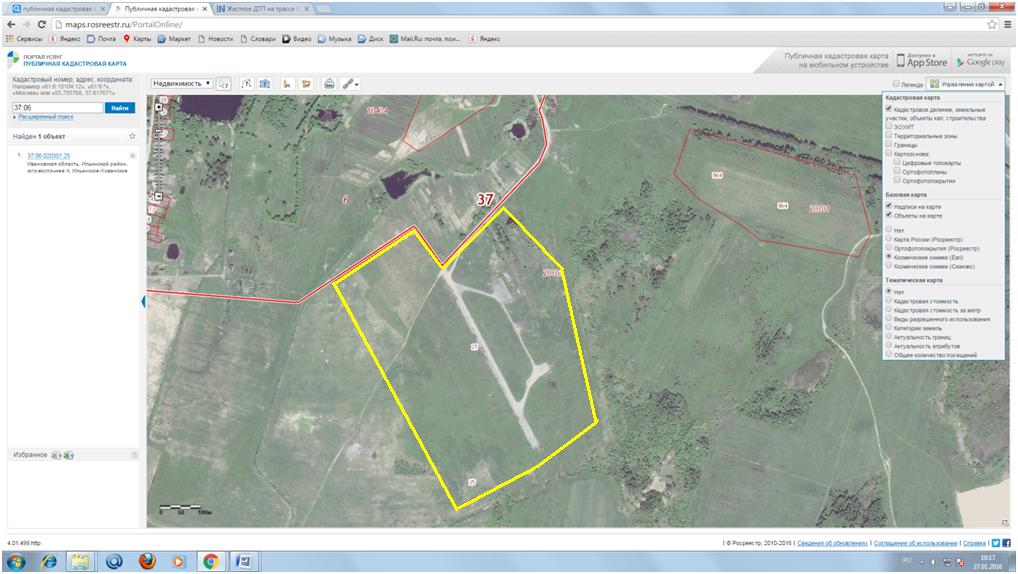 Границы участка обозначены желтой линиейУчасток №1. Ильинский муниципальный район, п. Ильинское-ХованскоеПлощадь участка – 28,1 гаЗемли промышленности и транспорта. Текущий владелец – государственная собственность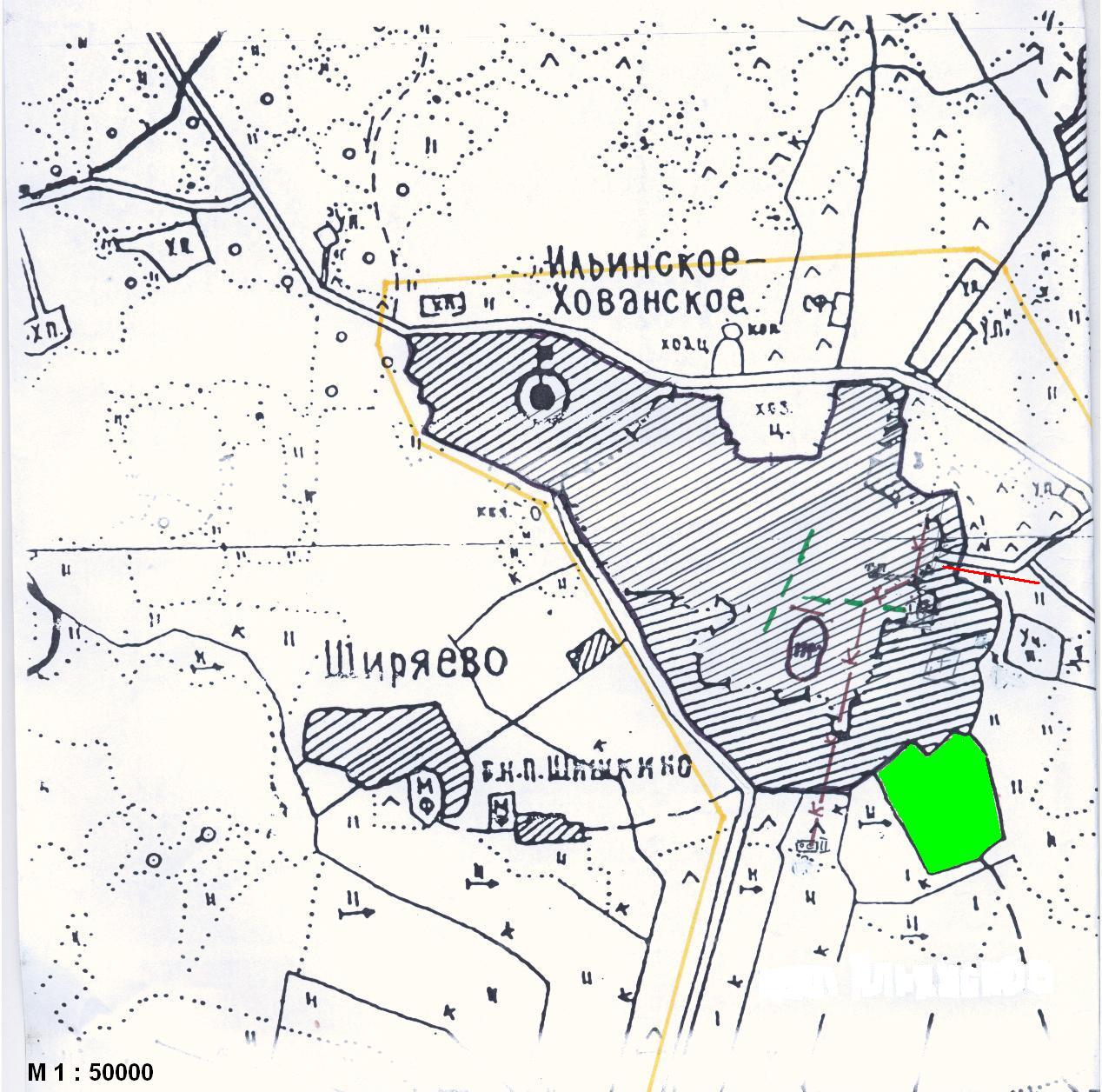 Электроэнергия			-2х10 МВт, расстояние до ближайшей сети – 500 мВодоснабжение			-Ближайшая сеть – 500 мКанализация			- Ближайшая сеть – 300 мГазоснабжение			- Мощность – 10000 м3/час, ближайшая сеть – 400 мТранспортная доступность	- Автодорога с а/б покрытием – 400 м ближайшие ж/д станции:  г. Тейково (Ивановская обл.)  – 53 км, г. Ростов (Ярославская обл.) – 45 кмПаспорт «зелёной» площадки Земельный участок________________________Фотография зеленой площадки (Ильинский муниципальный район, с. Ивашево)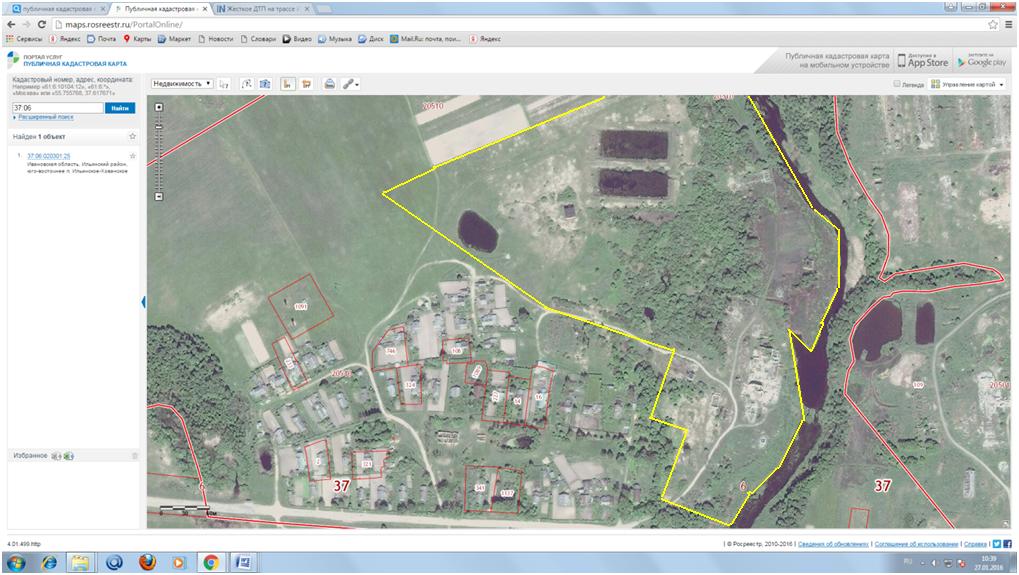 Границы участка обозначены желтой линиейУчасток №1. Ильинский муниципальный район, с. ИвашевоПлощадь участка – 10 гаЗемли населенных пунктов. Текущий владелец – государственная собственность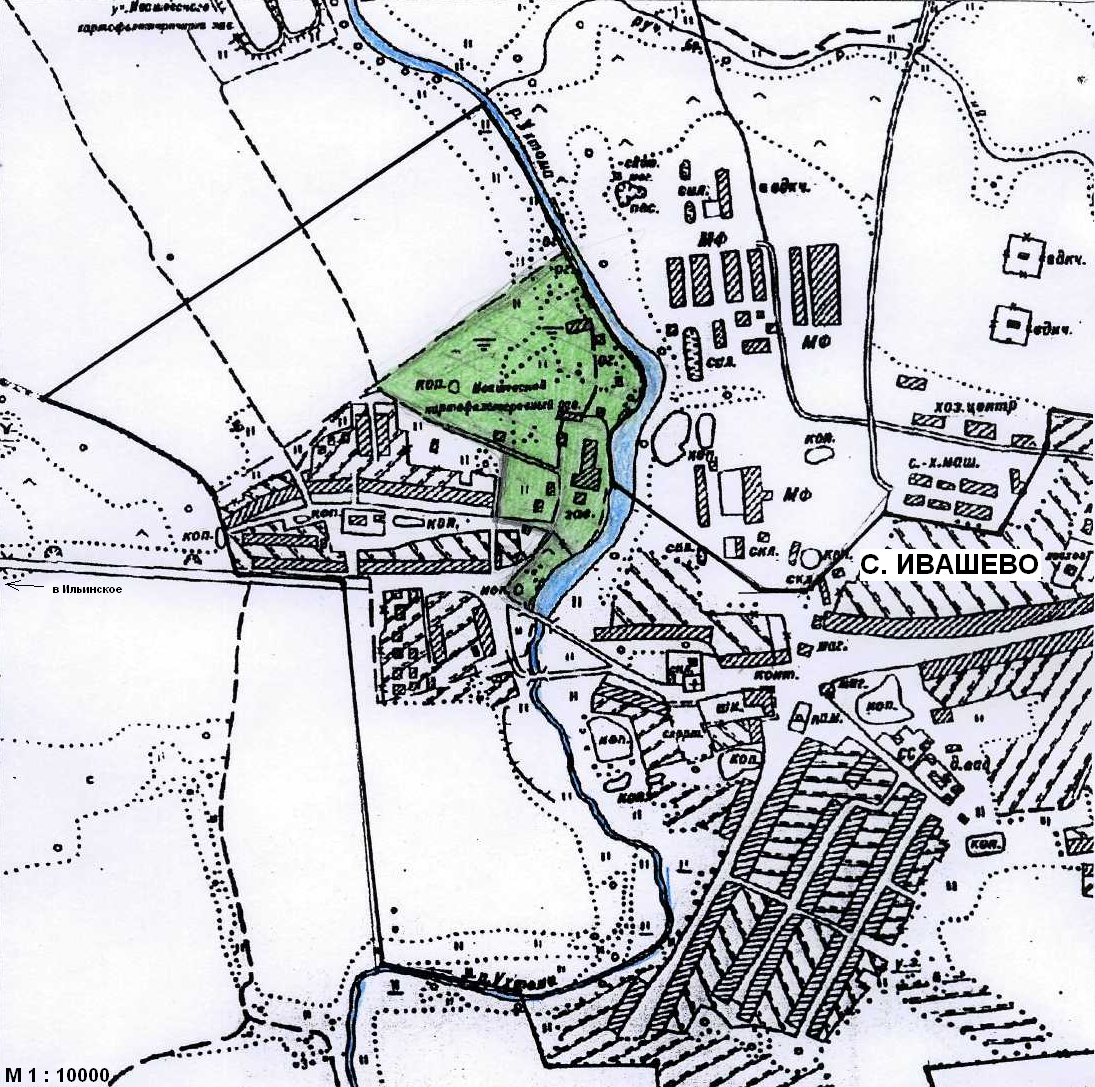 Электроэнергия			-Непосредственно рядом с площадкой проходит линия					ВЛ – 10 кВВодоснабжение			-Артезианская скважина на территории площадкиКанализация			- Пруды – отстойники (7,1 га)  в 0,5 км севернее площадки,  ближайшая централизованная сеть в 8,0 км пос. Ильинское-ХованскоеГазоснабжение	- Ближайшая сеть: межпоселковый газопровод от газопровода «ГРС Ильинская – с. Аньково» до с. Ивашево, распределительный газопровод по с. ИвашевоТранспортная доступность	- Автодорога с а/б покрытием непосредственно рядом с 					площадкой, ближайшие ж/д станции: г.Тейково (Ивановс- 				кая обл.)  – 48 км, г. Ростов (Ярославская обл.) – 53 кмПаспорт «коричневой» площадки __Нежилое здание________________Ильинский муниципальный район, с. Нажерово(местонахождение объекта – Ильинский район, с. Нажерово, ул. Советская, д.5а (бывший детский сад))Поэтажный план здания детского сада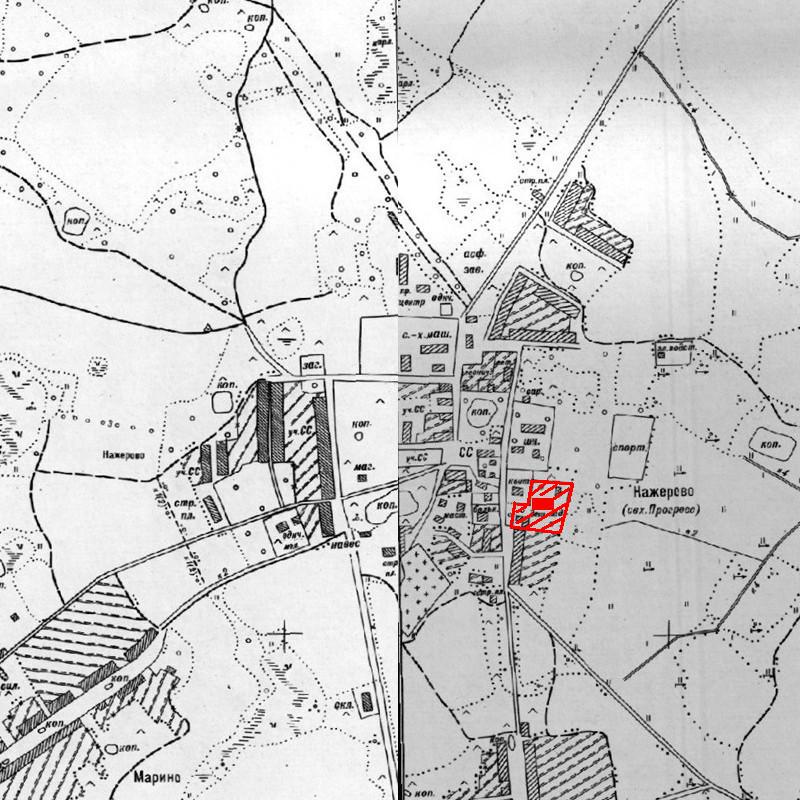 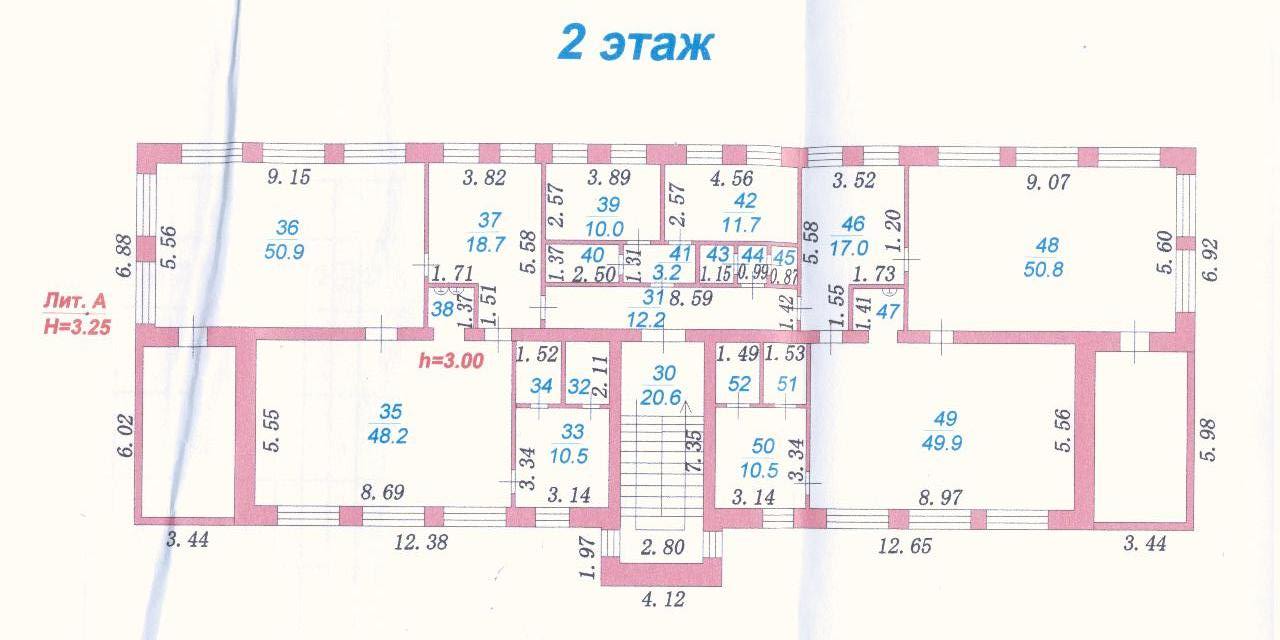 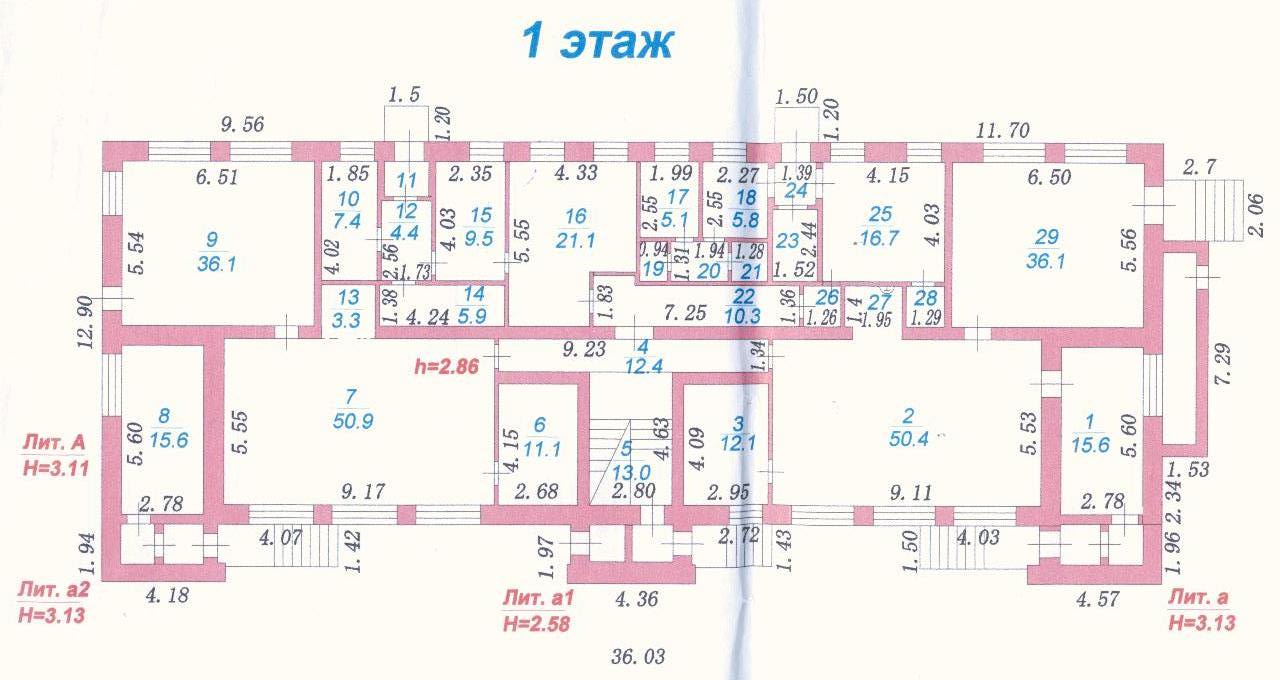 Фотографические материалы Паспорт «коричневой» площадки ________Нежилое здание____________________________________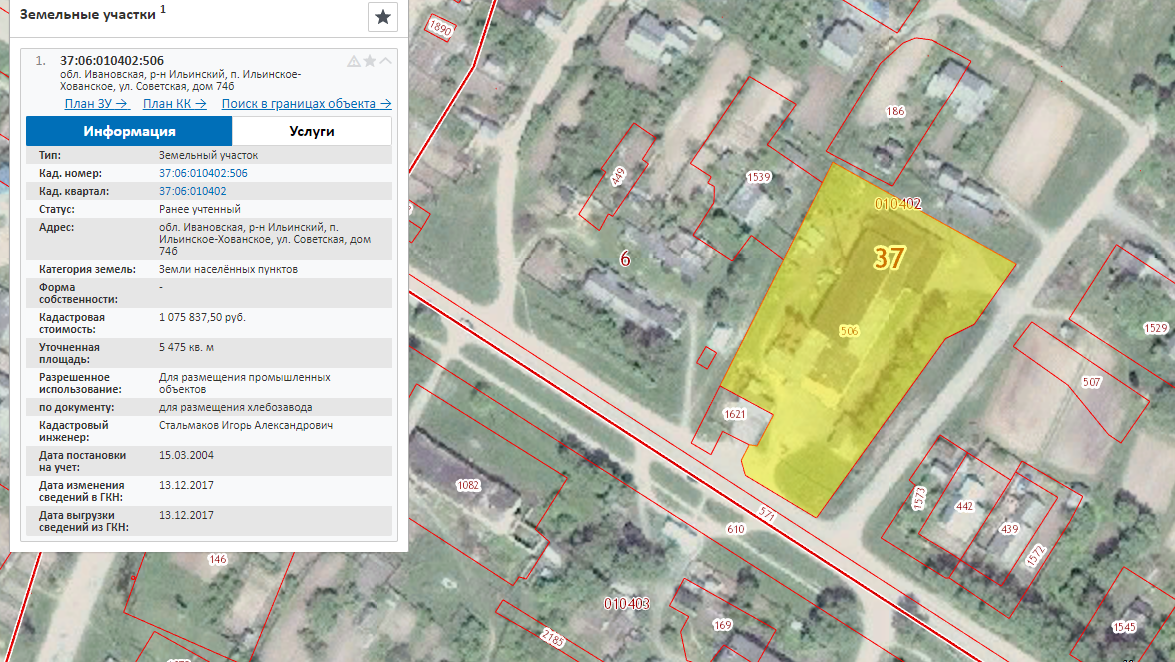 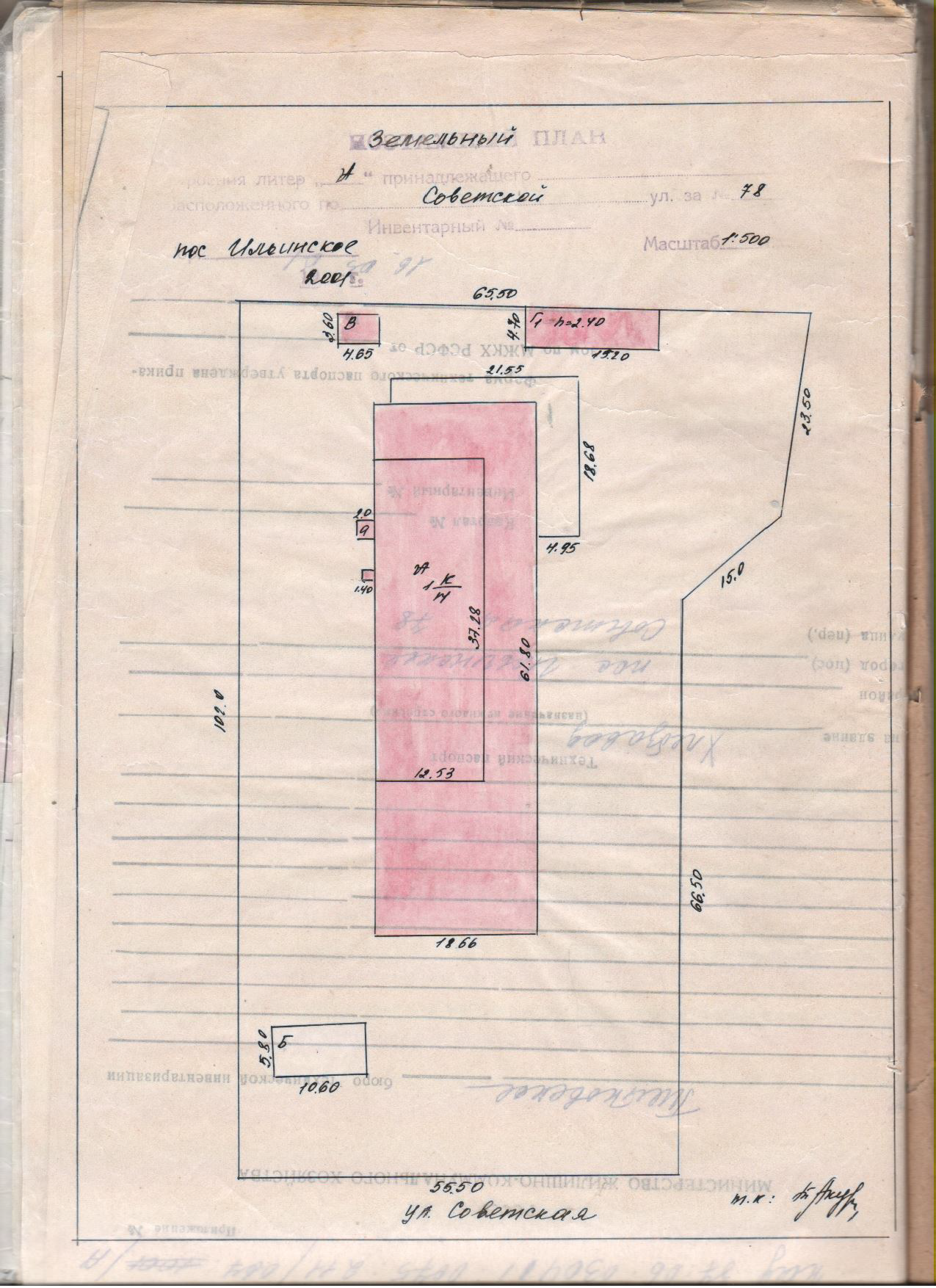 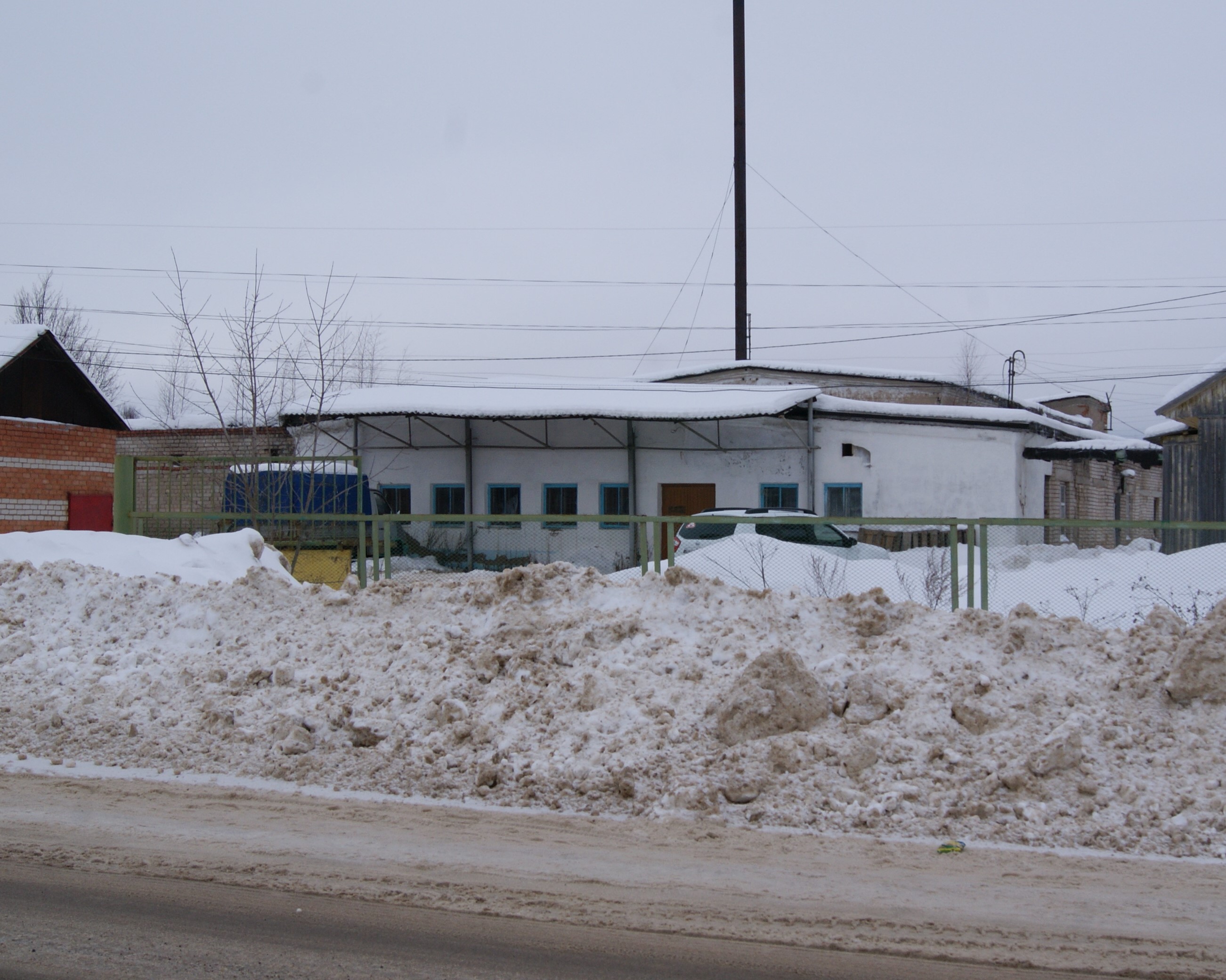 Паспорт «коричневой» площадки ________Нежилое здание____________________________________Схема расположения земельного участка, находящегося по адресу: Ивановская область, Ильтинский район, п. Ильинское-Хованское, ул. Садовая, д.39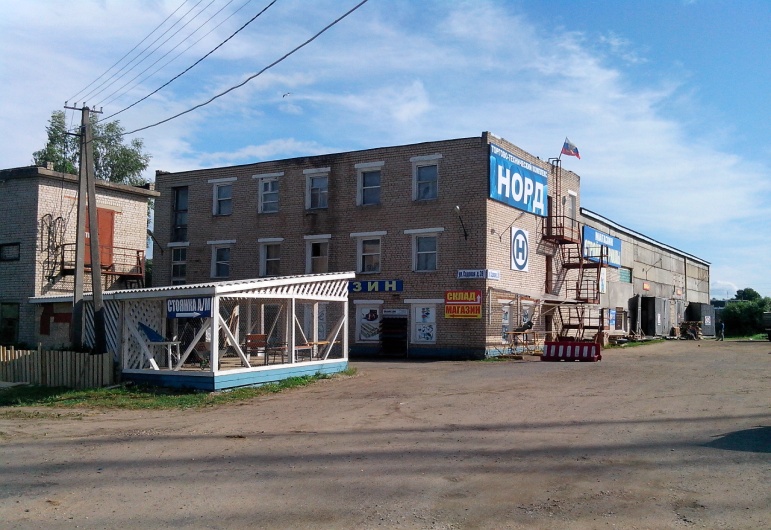 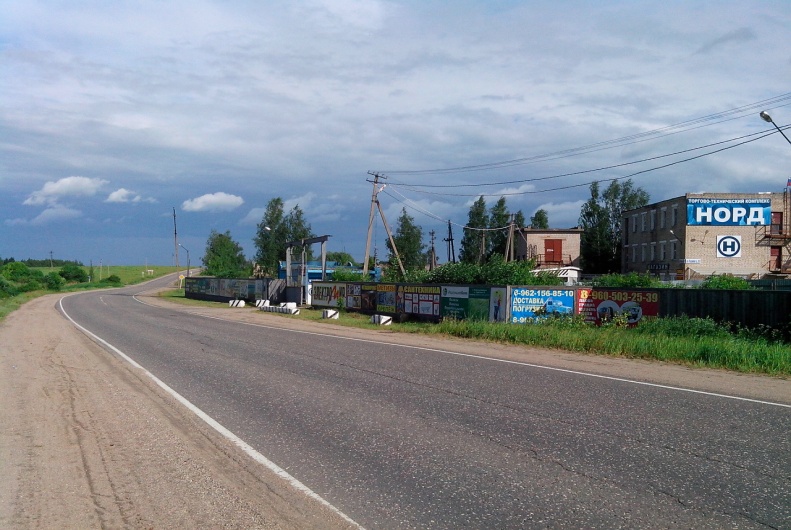 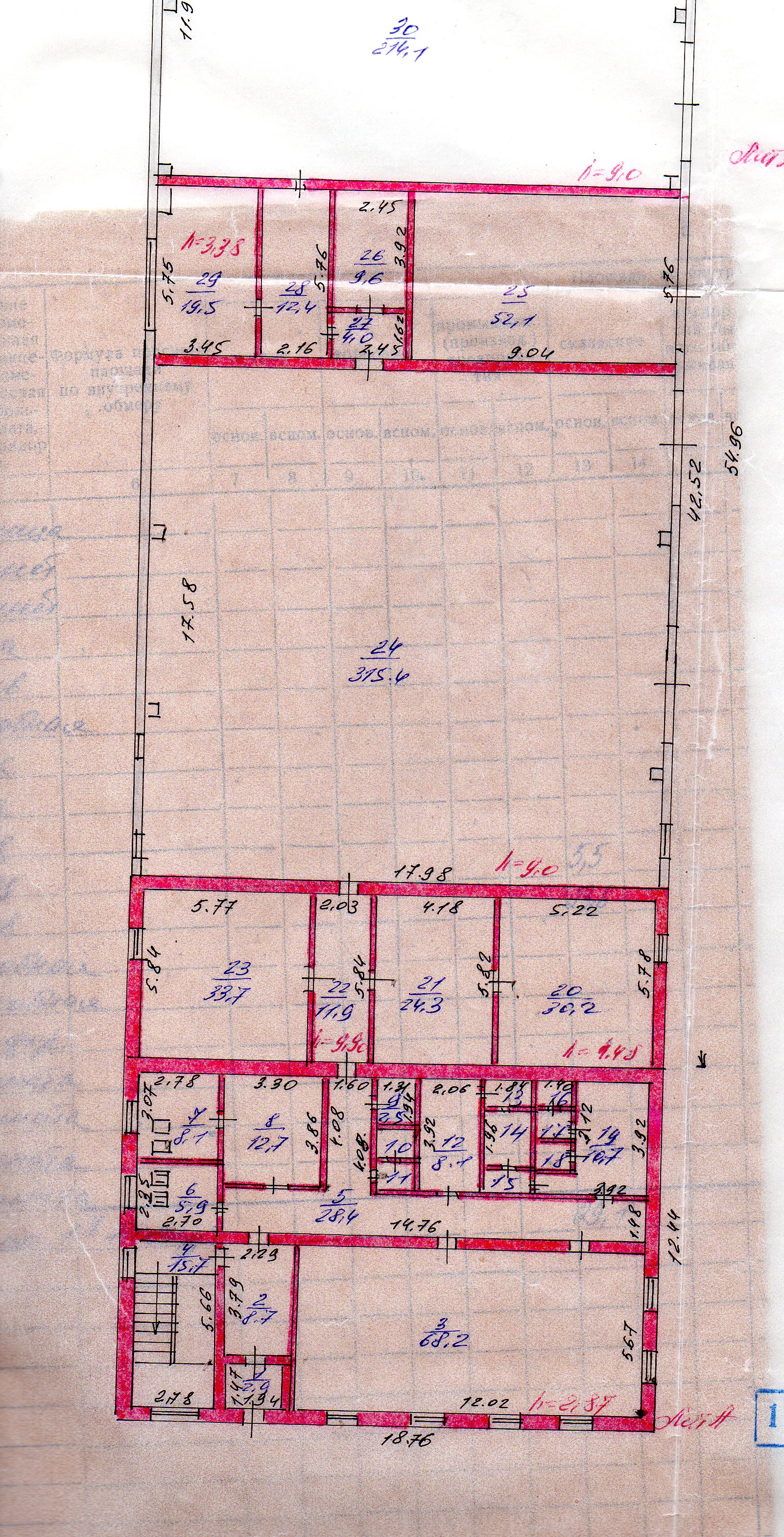 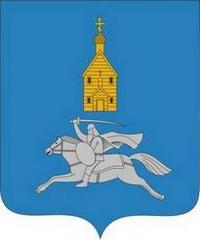 Ивановской области2018 ГОДИльинское городское поселениеводоснабжениеводоотведениеМУП «ЖКХ (Ильинское) Ильинского муниципального района 52,3235,94Аньковское сельское поселениеМУП «ЖКХ (Аньково) Ильинского муниципального района»52,8336,62ОАО «Аньковское»23,968,96Ивашевское сельское поселениеМУП «ЖКХ (Ивашево) Ильинского муниципального района»54,17Исаевское сельское поселениеМУП РМПО ЖКХ Ильинское43,02Щенниковское сельское поселениеМУП РМПО ЖКХ Ильинское35,44Класс объекта Земельный участокКадастровая стоимость участка (руб.)1 357 761,30Категория земель (формулировка в соответствии с Земельным Кодексом РФ)Земли промышленности, транспорта и иного назначенияНазначение земельного участка (промышленное, жилищное, общественное, сельскохозяйственное использование или любое)ПромышленноеОписание земельного участка (форма, рельеф и т.п.)Прямоугольной формы, рельеф - ровныйПлощадь (га) 28,1 гаОписание местоположение объекта                                                 Район ИльинскийНаселенный пункт п. Ильинское-ХованскоеСобственник                                                                                       Государственная собственностьКонтактное лицо (Ф.И.О.)Васютинский Сергей Иванович, глава Ильинского муниципального районаКоординаты для контакта  Тел. 8(49353) 2-12-04, факс 8(49353) 2-15-05Первичное назначение объекта АэродромВозможное направление использования участкаСтроительство производственных объектовИнженерные коммуникации Водопровод (наличие, возможность подключения, расстояние до точки подключения, возможность бурения скважин)Ближайшая сеть – 500м Электроэнергия (имеющаяся мощность в наличии, возможность подключения, расстояние до точки подключения)2*10 МВт, расстояние до ближайшей сети – 500 м.Отопление (состояние, возможность подключения, расстояние до точки подключения)Ближайшая сеть – 400 м.Газ (имеющаяся мощность в наличии, возможность подключения, расстояние до точки подключения)10 000 м3/часБлижайшая сеть - 400 мКанализация (состояние, возможность подключения, расстояние до точки подключения)Ближайшая сеть – 300 мПодъездные пути Собственные подъездные пути (имеются, асфальтная или грунтовая дорога, по пересечённой местности, отсутствуют)Имеются, грунтовая дорога-0 км., асфальтовая -0,4 кмСобственная железнодорожная ветка (имеется, отсутствует)ОтсутствуютРасстояние до основных автомагистралей, наименование автомагистралей (км)Ростов-Иваново- Н.Новгогод 2 км.Расстояние до ближайшей ж/д станции (км)53 км. - г. Тейково Ивановской области;45 км. – г. Ростов Ярославской областиРасстояние до возможной точки врезки в ж/д пути (км)50 км.Расстояние до ближайшего жилья (км)0,5 км.Картографические материалы (карта расположения объекта на местности, либо кадастровый план территории) по возможности кадастровые выписки (Формат JPG)Карта расположения объекта прилагаетсяФотография объекта (Формат JPG)ПрилагаетсяЮридическая документация Наименование и номер документа (договор аренды, свидетельство о праве собственности)НетВид права Государственная собственностьОбременения НетПроцент готовности (наличие или стадия готовности землеустроительной документации)100% Предполагаемая форма участияАренда или собственностьДополнительные сведения (длительность прохождения административных процедур и т.п.)30-60 днейДата подготовки сведений31.01.2019 г.Класс объекта Земельный участокКадастровая стоимость участка (руб.)Ориентировочная кадастровая стоимость 14 000 000,00 руб.Категория земель (формулировка в соответствии с Земельным Кодексом РФ)Земли населенных пунктовНазначение земельного участка (промышленное, жилищное, общественное, сельскохозяйственное использование или любое)ПромышленноеОписание земельного участка (форма, рельеф и т.п.)Территория бывшего крахмального завода, неправильной формы, рельеф - ровныйПлощадь (га) 10,0Описание местоположение объекта                                                 Район ИльинскийНаселенный пункт с. ИвашевоСобственник                                                                                       Государственная собственностьКонтактное лицо (Ф.И.О.)Касимова Елена Владимировна – глава Ивашевского  сельского поселенияКоординаты для контакта  Тел./факс 8(49353) 2-52-18Первичное назначение объекта Крахмальный заводВозможное направление использования участкаСтроительство производственных объектовИнженерные коммуникации Водопровод (наличие, возможность подключения, расстояние до точки подключения, возможность бурения скважин)Артезианская скважина на территорииЭлектроэнергия (имеющаяся мощность в наличии, возможность подключения, расстояние до точки подключения)Непосредственно рядом с территорией площадки проходит линия ВЛ-10 кВОтопление (состояние, возможность подключения, расстояние до точки подключения)Ближайшая сеть – 8,0 км. (п. Ильинское-Хованское)Газ (имеющаяся мощность в наличии, возможность подключения, расстояние до точки подключения)Ближайшая сеть- межпоселковый газопровод от газопровода «ГРС Ильинское- с. Аньково» до с. Ивашево, распределительный газопровод по с. ИвашевоКанализация (состояние, возможность подключения, расстояние до точки подключения)Ближайшая централизованная сеть – 8,0 км. (п. Ильинское-Хованское), пруды-отстойники – 0,5 км. севернее площадкиПодъездные пути Собственные подъездные пути (имеются, асфальтная или грунтовая дорога, по пересечённой местности, отсутствуют)Имеются (грунтовая дорога)Собственная железнодорожная ветка (имеется, отсутствует)ОтсутствуетРасстояние до основных автомагистралей, наименование автомагистралей (км)Ростов-Иваново-Н.Новгород 8,0 км.Расстояние до ближайшей ж/д станции (км)48 км. – г. Тейково Ивановской области,53 км. – г. Ростов Ярославской областиРасстояние до возможной точки врезки в ж/д пути (км)58 км.Расстояние до ближайшего жилья (км)0,1Картографические материалы (карта расположения объекта на местности, либо кадастровый план территории) по возможности кадастровые выписки( Формат JPG)Карта расположения объекта прилагаетсяФотография объекта (Формат JPG)ПрилагаетсяЮридическая документация Наименование и номер документа (договор аренды, свидетельство о праве собственности)НетВид права Государственная собственностьОбременения Часть земельного участка расположена в водоохраной зоне реки УхтомаПроцент готовности (наличие или стадия готовности землеустроительной документации)0Предполагаемая форма участияАренда или собственностьДополнительные сведения (длительность прохождения административных процедур и т.п.)30-90 днейДата подготовки сведений31.01.2019 г.Неиспользованное здание, сооружение  или незавершенное строительствоНеиспользуемое зданиеКласс объектаНежилое зданиеИнвентаризационная оценка (руб.)65849 (восстановительная стоимость)34285 (действительная собственность) Балансовая стоимость, тыс.руб.7 185 270,00Год постройки 1984 г.Наименование объекта (первичное назначение)Нежилое здание (детский сад)Общая площадь (кв.м.) 712,6Длина (м) 36,03Ширина (м) 12,90Высота (м) 2,86- первый этаж3,00 – второй этажПлощадь примыкающей площадки, га0,4484Категория земель (формулировка в соответствии с Земельным Кодексом РФ)Земли населенных пунктовОписание земельного участка (форма, рельеф и т.п.)Прямоугольной формы, рельеф-ровныйОписание местоположения объекта Описание местоположения объекта Адресная часть Ивановская область, Ильинский район, с. Нажерово, ул. Советская, д.5аСобственник(принадлежность объекта)                         Администрация Ивашевского сельского поселенияКонтактное лицо (ФИО)Касимова Елена Владимировна – глава администрации Ивашевского сельского поселенияКоординаты для контактаТел./fax (49353) 2–52–18Описание конструкций объектаЭтажность ДвухэтажноеМатериал стен КирпичФотографии, схемы, планы помещений Схема и планы прилагаютсяИнженерные коммуникации Инженерные коммуникации Водопровод (состояние, имеется, есть возможность подключения, расстояние до точки подключения)ЦентральныйЭлектроэнергия  (мощность в наличии, возможность подключения, расстояние до точки подключения)КТП на территории площадкиОтопление (состояние, имеется, есть возможность подключения, расстояние до точки подключения)Угольная котельная на территории площадкиГаз (мощность в наличии, возможность подключения, расстояние до точки подключения)Нет,  Ближайшие сети – межпоселковый газопровод от газопровода «ГРС Ильинская – с. Аньково» до с. Ивашево (18 км)Канализация (состояние, имеется, есть возможность подключения, расстояние до точки подключения)Центральная (в отстойники)Подъездные пути Подъездные пути Наличие собственных подъездных путей (имеется дорога с асфальтовым или грунтовым покрытием, отсутствует)  Имеется дорога с асфальтовым покрытиемНаличие собственной ж/д ветки (имеется, отсутствует)ОтсутствуетРасстояние до основных автомагистралей (км)Автодорога республиканского значения: Ростов – Иваново – Н.Новгород (25 км)Расстояние до ж/д станции (км) Ж/д станции:г. Тейково (Ивановская область) – 66 кмг. Ростов (Ярославская область) – 70 кмРасстояние до точки врезки ж/д путей (км)60 км.Расстояние до ближайшего жилья (км)В черте населенного пунктаВозможность расширенияИмеетсяВозможность обособления территорииИмеетсяЮридическая документация Юридическая документация Вид права на объект и наличие правоустанавливающей документации на земельный участок под объектом (желательно приложить  выписки  из  ГЗК, либо КПТ)Свидетельство о государственной регистрации права от 02.07.2014 г. № 37СС 474260Кадастровая стоимость земельного участка, на котором находится объект (руб.)11344,52 руб. (распоряжение главы Нажеровского сельсовета №18 от 21.09.1993 г.)Наличие технической документации, дата проведения последней инвентаризацииТехническая  инвентаризация  от 24.02.2010 г.Обременения нетПредлагаемые формы реализации (форма участия)Малое производственное предприятиеПроцент готовности к реализации (состояние объекта) 100%Дополнительные сведенияДата подготовки сведений  31.01.2019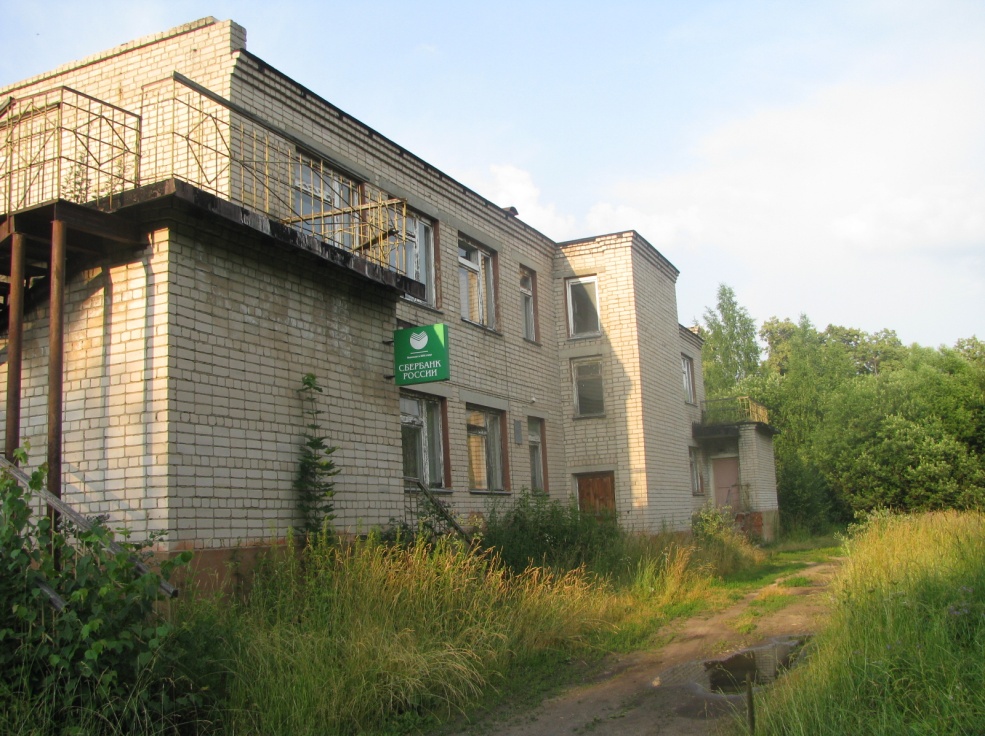 передний фасад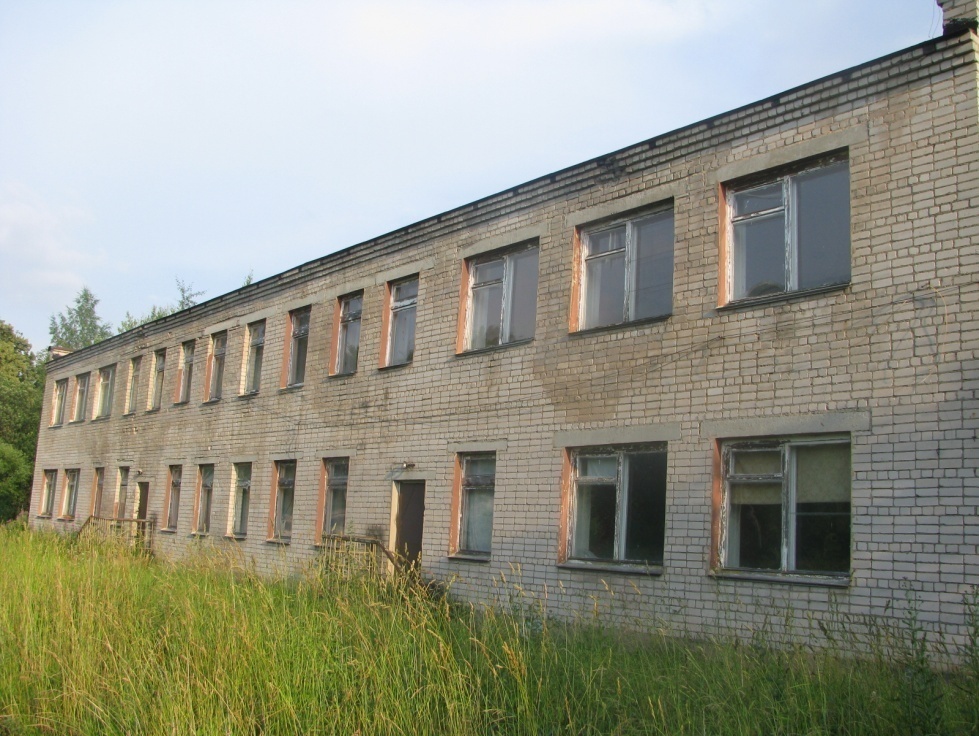 задний фасад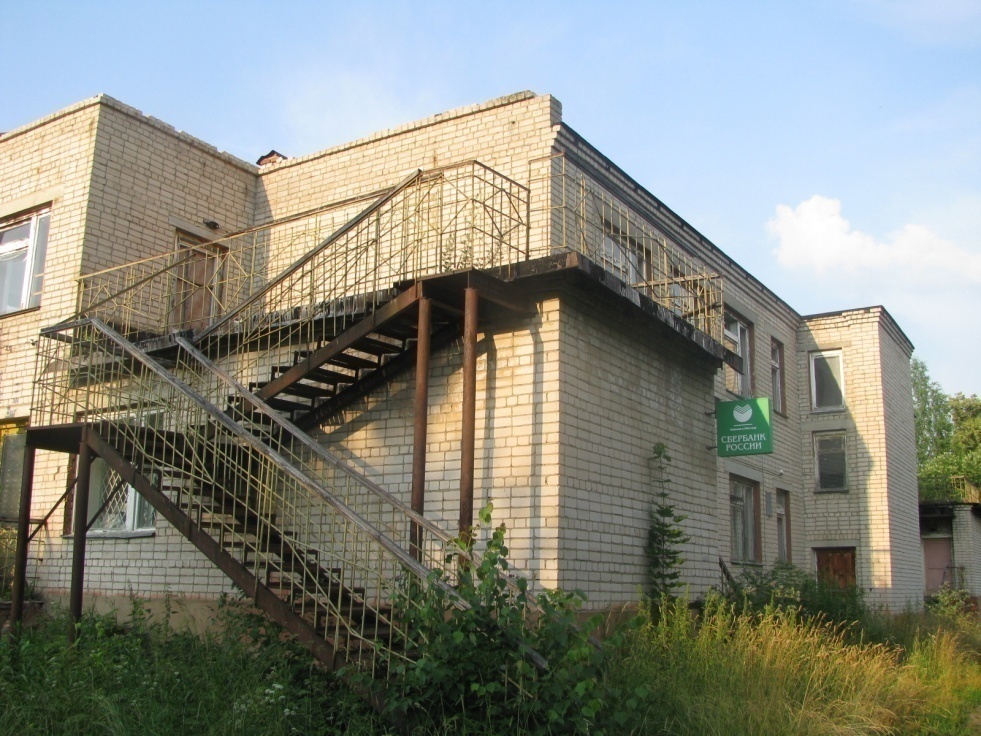 боковой фасад (левый)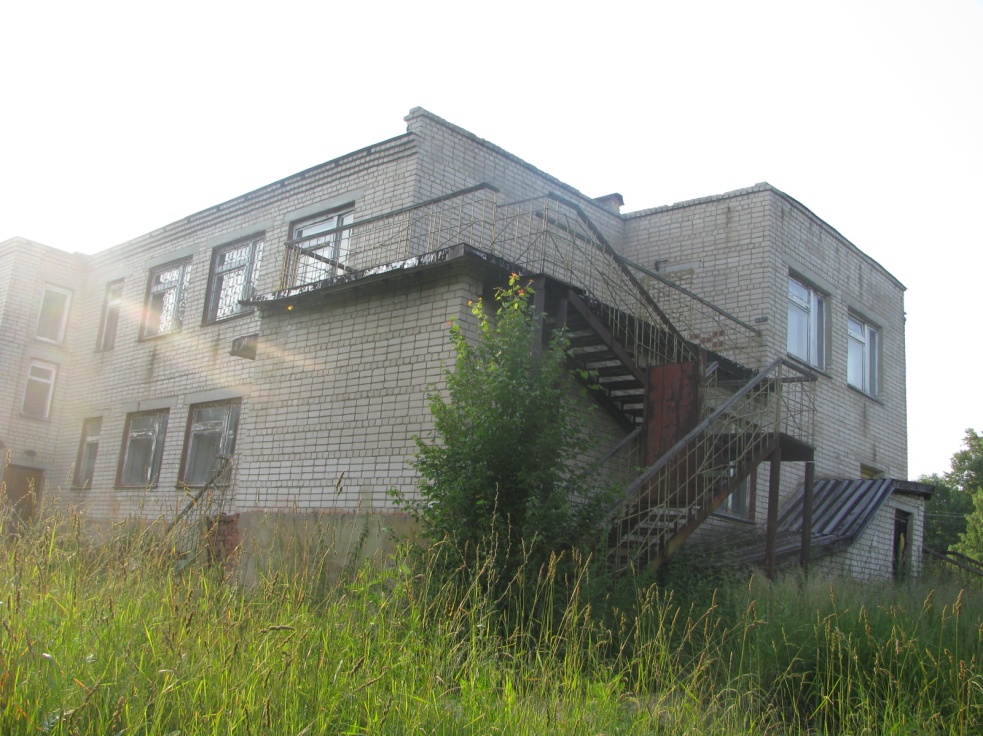 боковой фасад (правый)Неиспользованное здание, сооружение  или незавершенное строительствоНеиспользуемое зданиеКласс объектаНежилое зданиеИнвентаризационная оценка (руб.)Балансовая стоимость, тыс.руб.Год постройки 1970Наименование объекта (первичное назначение)Для размещения хлебозаводаОбщая площадь (кв.м.) 1298,5Длина (м) 61,8Ширина (м) 22,15Высота (м) 5,85 — цех, 3,75 — основное зданиеПлощадь примыкающей площадки, га0,4176Категория земель (формулировка в соответствии с Земельным Кодексом РФ)Земли населенных пунктовОписание земельного участка (форма, рельеф и т.п.)Прямоугольной формы, рельеф-ровныйОписание местоположения объекта Описание местоположения объекта Адресная часть Ивановская область, Ильинский район, п. Ильинское-Хованское, ул. Советская, д.74БСобственник(принадлежность объекта)                         Потребительское общество «Ильинское»Контактное лицо (ФИО)Богуш Валентина Николаевна Координаты для контакта8(49353) 2-11-35+7-964-495-95-79Описание конструкций объектаЭтажность ОдноэтажноеМатериал стен КирпичФотографии, схемы, планы помещений Схема и планы прилагаютсяИнженерные коммуникации Инженерные коммуникации Водопровод (состояние, имеется, есть возможность подключения, расстояние до точки подключения)ИмеетсяЭлектроэнергия  (мощность в наличии, возможность подключения, расстояние до точки подключения)Имеется (ТП —  трансформаторная подстанция 1 x 250 кВт )Отопление (состояние, имеется, есть возможность подключения, расстояние до точки подключения)ГазовоеГаз (мощность в наличии, возможность подключения, расстояние до точки подключения)Газовая котельная (мощность 200 кВт)Канализация (состояние, имеется, есть возможность подключения, расстояние до точки подключения)ЦентральнаяПодъездные пути Подъездные пути Наличие собственных подъездных путей (имеется дорога с асфальтовым или грунтовым покрытием, отсутствует)  Имеется дорога с асфальтовым покрытиемНаличие собственной ж/д ветки (имеется, отсутствует)ОтсутствуетРасстояние до основных автомагистралей (км)Автодорога республиканского значения: Ростов-Иваново-Н.Новгород (0,8 км.)Расстояние до ж/д станции (км) г.Тейково (Ивановская область) — 48 км.г.Ростов (Ярославская область) — 53 км.Расстояние до точки врезки ж/д путей (км)Расстояние до ближайшего жилья (км)0,05Возможность расширенияИмеетсяВозможность обособления территорииИмеетсяЮридическая документация Юридическая документация Вид права на объект и наличие правоустанавливающей документации на земельный участок под объектом (желательно приложить  выписки  из  ГЗК, либо КПТ)АрендаКадастровая стоимость земельного участка, на котором находится объект (руб.)1075837,50Наличие технической документации, дата проведения последней инвентаризацииТехническая инвентаризация от   26.12.2001г. Обременения нетПредлагаемые формы реализации (форма участия)ПродажаПроцент готовности к реализации (состояние объекта) Требуется капитальный и косметический ремонтДополнительные сведенияДата подготовки сведений  31.01.2019гНеиспользованное здание, сооружение  или незавершенное строительствоНеиспользуемое зданиеКласс объектаНежилое зданиеИнвентаризационная оценка (руб.)Балансовая стоимость, тыс.руб.Год постройки 1989Наименование объекта (первичное назначение)Производственная базаОбщая площадь (кв.м.) 1284Длина (м) 54,96Ширина (м) 18,76Высота (м) 3,38 - первый этаж, 8 - склад2,85 - второй этаж2,95 - третий этажПлощадь примыкающей площадки, га0,6106, асфальтовая площадка — 2500 кв.м.Категория земель (формулировка в соответствии с Земельным Кодексом РФ)Земли населенных пунктовОписание земельного участка (форма, рельеф и т.п.)Прямоугольной формы, рельеф-ровныйОписание местоположения объекта Описание местоположения объекта Адресная часть Ивановская область, Ильинский район, п. Ильинское-Хованское, ул. Садовая, 39Собственник(принадлежность объекта)                         Частная собственностьКонтактное лицо (ФИО)Савельев Валерий ВитальевичКоординаты для контакта+7-920-355-54-37Описание конструкций объектаЭтажность ТрехэтажноеМатериал стен КирпичФотографии, схемы, планы помещений Схема и планы прилагаютсяИнженерные коммуникации Инженерные коммуникации Водопровод (состояние, имеется, есть возможность подключения, расстояние до точки подключения)ИмеетсяЭлектроэнергия  (мощность в наличии, возможность подключения, расстояние до точки подключения)Имеется (ЗТП — закрытая трансформаторная подстанция 2 x 250 КВт)Отопление (состояние, имеется, есть возможность подключения, расстояние до точки подключения)Газовая котельнаяГаз (мощность в наличии, возможность подключения, расстояние до точки подключения)Теплогенератор (мощность - 80 кВт)Канализация (состояние, имеется, есть возможность подключения, расстояние до точки подключения)ЦентральнаяПодъездные пути Подъездные пути Наличие собственных подъездных путей (имеется дорога с асфальтовым или грунтовым покрытием, отсутствует)  Имеется дорога с асфальтовым покрытиемНаличие собственной ж/д ветки (имеется, отсутствует)ОтсутствуетРасстояние до основных автомагистралей (км)Автодорога республиканского значения: Ростов-Иваново-Н.Новгород — 0,010Расстояние до ж/д станции (км) г.Тейково (Ивановская область) — 48 км.г.Ростов (Ярославская область) — 53 км.Расстояние до точки врезки ж/д путей (км)Расстояние до ближайшего жилья (км)0,1Возможность расширенияИмеетсяВозможность обособления территорииИмеетсяЮридическая документация Юридическая документация Вид права на объект и наличие правоустанавливающей документации на земельный участок под объектом (желательно приложить  выписки  из  ГЗК, либо КПТ)Свидетельство о государственной регистрации права от 07.09.2015 г. № 37СС 649318Кадастровая стоимость земельного участка, на котором находится объект (руб.)1401831,00Наличие технической документации, дата проведения последней инвентаризацииТехническая инвентаризация от   12.04.2007г. Обременения нетПредлагаемые формы реализации (форма участия)Аренда, продажаПроцент готовности к реализации (состояние объекта) 100%Дополнительные сведенияДата подготовки сведений  30.01.2019г.